Twitter CompetitionTerms & Conditions 13/05/19Prize – A Pair of tickets to Heathfield Show 2019Closing Date – 13/05/19 @ 12pm BSTRestrictions – participants should be UK based and over the age of 18. If under 18 then tickets will only be sent to a parent/guardian.How to enter – participants need to follow ‘@county_farm’ on Twitter and then send a tweet mentioning ‘@county_farm’ stating they’re coming to Heathfield Show this year or similar. The winner will then be chosen at random.Selection – The winner will be picked at random and notified via a public tweet and DM. Tickets will be posted to the winner first class on Tuesday 14/05/19 or soon after.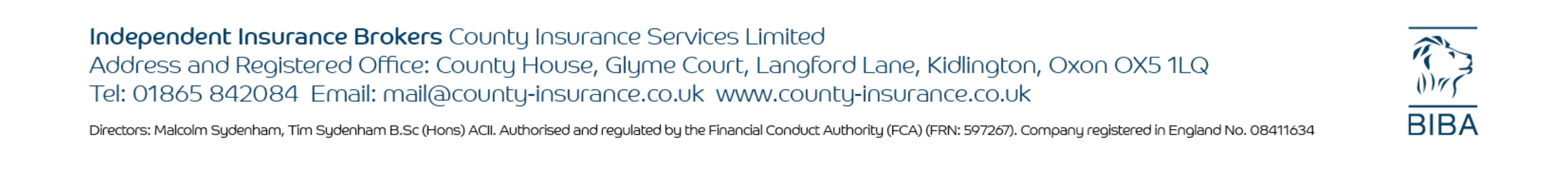 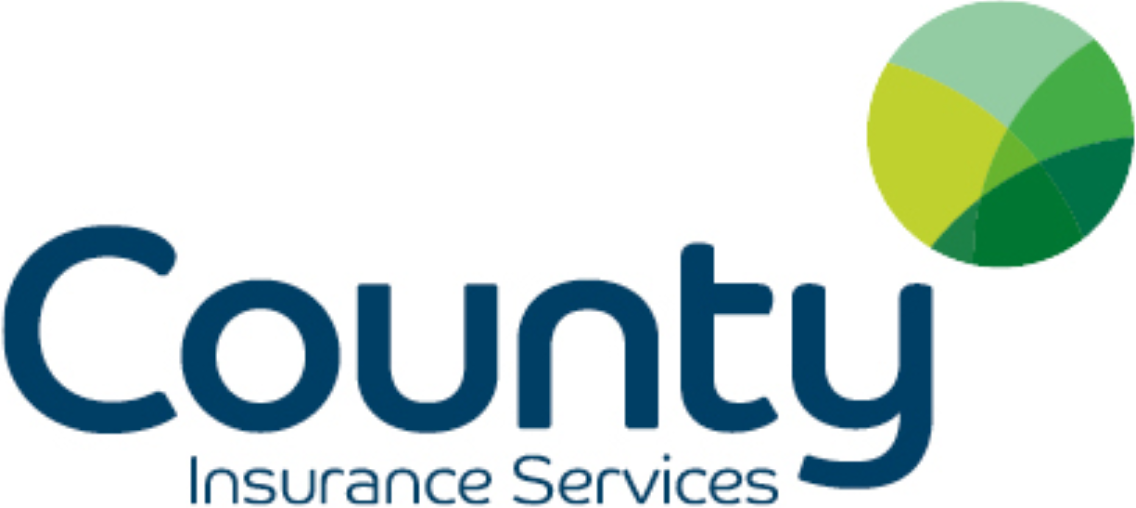 